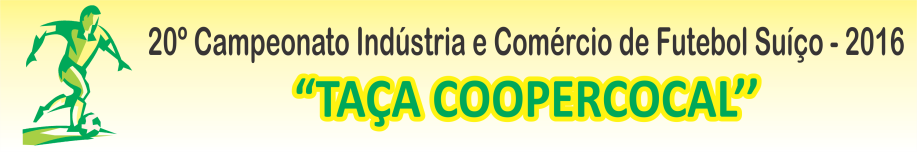 FICHA DE INSCRIÇÃOTÉCNICO: ____________________________________MASSAGISTA: _________________________________DIRETOR: _________________________TEL:_____________CEL: ___________EMAIL:_________________________________________NOME DA EQUIPE: NOME DA EQUIPE: NOME DA EQUIPE: N° ORDEMNOMENº DOCUMENTO01020304050607080910111213141516